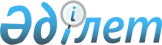 Об установлении водоохранной зоны и водоохранной полосы реки Иртыш в створе Бухтарминского судоходного шлюза Зыряновского района Восточно-Казахстанской области и режима их хозяйственного использованияПостановление Восточно-Казахстанского областного акимата от 25 мая 2009 года N 77. Зарегистрировано Департаментом юстиции Восточно-Казахстанской области 11 июня 2009 года N 2500      Примечание РЦПИ.

      В тексте сохранена авторская орфография и пунктуация.

      В соответствии со статьями 39, 116 Водного кодекса Республики Казахстан от 9 июля 2003 года, подпунктом 8-1) пункта 1 статьи 27 Закона Республики Казахстан от 23 января 2001 года "О местном государственном управлении и самоуправлении в Республике Казахстан", проектом "Водоохранная зона и полоса реки Иртыш в створе Бухтарминского судоходного шлюза" и в целях поддержания водных объектов в состоянии, соответствующем санитарно-гигиеническим и экологическим требованиям, для предотвращения загрязнения, засорения и истощения поверхностных вод, а также сохранения растительного и животного мира, Восточно-Казахстанский областной акимат ПОСТАНОВЛЯЕТ:

      Сноска. Преамбула - в редакции постановления Восточно-Казахстанского областного акимата от 22.12.2016 № 392 (вводится в действие по истечении десяти календарных дней после дня его первого официального опубликования).

      1. Установить: 

      1) водоохранную зону и водоохранную полосу реки Иртыш в створе Бухтарминского судоходного шлюза Зыряновского района Восточно- Казахстанской области согласно приложению к настоящему постановлению; 

      2) специальный режим хозяйственного использования на территории водоохранной зоны и режим ограниченной хозяйственной деятельности на территории водоохранной полосы реки Иртыш в створе Бухтарминского судоходного шлюза Зыряновского района Восточно-Казахстанской области согласно действующему законодательству Республики Казахстан. 

      2. Управлению природных ресурсов и регулирования природопользования Восточно-Казахстанской области (Чернецкий В. Е.) передать проект "Водоохранная зона и полоса реки Иртыш в створе Бухтарминского судоходного шлюза" акиму Зыряновского района для принятия мер в соответствии с установленной законодательством компетенцией и специально уполномоченным государственным органам для учета в государственном земельном кадастре и для осуществления государственного контроля за использованием и охраной водного фонда и земельных ресурсов. 

      3. Контроль за исполнением настоящего постановления возложить на заместителя акима области Пинчука Г. В. 

      4. Настоящее постановление вводится в действие по истечении десяти календарных дней после дня его первого официального опубликования. 

 Водоохранная зона и водоохранная полоса реки Иртыш в створе Бухтарминского судоходного шлюза Зыряновского района Восточно-Казахстанской области      

      Примечание: границы и ширина водоохранной зоны и водоохранной полосы отражены в картографическом материале утвержденного проекта "Водоохранная зона и полоса реки Иртыш в створе Бухтарминского судоходного шлюза".


					© 2012. РГП на ПХВ «Институт законодательства и правовой информации Республики Казахстан» Министерства юстиции Республики Казахстан
				
      Аким области

Б. Сапарбаев

      Согласовано:

      Начальник

      Иртышской бассейновой инспекции

      по регулированию использования и

      охране водных ресурсов

К. Кобегенов

      Директор

      Департамента комитета государственного

      санитарно-эпидемиологического надзора

      Министерства здравоохранения Республики

      Казахстан по Восточно-Казахстанской области

Т. Ерубаев
Приложение к 
постановлению 
Восточно-Казахстанского 
областного акимата 
от 25 мая 2009 года № 77№ п/п

Водный объект,

его участок

Водоохранная зона 

Водоохранная зона 

Водоохранная зона 

Водоохранная полоса 

Водоохранная полоса 

Водоохранная полоса 

№ п/п

Водный объект,

его участок

Протяженность

границы,

(км)

Площадь,

(га)

Средняя

ширина,

(м)

Протяженность

границы ,

(км)

Площадь,

(га)

Средняя

ширина,

(м)

1.

Река Иртыш в створе Бухтарминского судоходного шлюза Зыряновского района Восточно-Казахстанской области

1,25

69,85

500

1,22

14,90

100


      Начальник управления природных ресурсов 

      и регулирования природопользования 

      Восточно-Казахстанской области

В. Чернецкий
